DEKLARACJA UCZESTNICTWA W PROJEKCIEPROSZĘ WYPEŁNIĆ FORMULARZ DRUKOWANYMI LITERAMI Uczestnik ………………………………………………………………                           (nazwisko i imię uczestnika) 	Nr PESEL Data urodzenia …......................... Miejsce zamieszkania……………………………………………………………………………………………………………………………………………………………………………………………………………………………………………………………………………………………………………………………………… (adres zamieszkania: ulica, nr domu, kod, miejscowość) ………………………………………..           ………………………………………………………   (nr tel. Do kontaktu )                                                (adres e-mail) 1.Deklaruję udział w Projekcie pn. „Projekt rehabilitacji psychologicznej”. 2.Oświadczam, że spełniam warunki dotyczące uczestnictwa w Projekcie. 3.Wyrażam zgodę na wykorzystanie i rozpowszechnianie mojego wizerunku dla celów działań informacyjno - promocyjnych związanych z realizacją Projektu. 4.Zostałem poinformowany, że Projekt jest współfinansowany ze środków Unii Europejskiej w ramach Europejskiego Funduszu Społecznego. 5.Uprzedzony/-a o odpowiedzialności za składanie oświadczeń niezgodnych z prawdą niniejszym oświadczam, że dane zawarte w niniejszej Deklaracji są zgodne ze stanem prawnym i faktycznym.Oświadczenia dotyczące rekrutacji do projektu: (Proszę zaznaczyć kółkiem: TAK, NIE )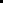 …………………………,                                                     ………………………………………… Miejscowość                                                                         Czytelny podpis uczestnika projektuFORMULARZ ZGŁOSZENIOWYZAKRES DANYCH OSOBOWYCH UCZESTNIKÓW PROJEKTU POWIERZONYCH DO PRZETWARZANIA w ramach projektu:„Projekt rehabilitacji psychologicznej”                                                               *Wypełnia NZOZ - Realizator projektu Nie korzystałem/łam  w ciągu 6 m-cy przed zgłoszeniem się do Programu ze świadczeń rehabilitacji leczniczej finansowanych przez NFZ, ZUS lub PFRON z powodu ww. jednostek chorobowychTAKNIEWiek - w przypadku kobiet: 18-59 lat, w przypadku mężczyzn: 18-64 lataTAKNIEPozostaję  aktywny/wna zawodowo lub deklarującym gotowość do podjęcia zatrudnienia.TAKNIEZamieszkuję na terenie województwa śląskiego.TAKNIERozpoznanie w wywiadzie: zaburzeń depresyjnych nawracających (F33), zaburzeń lękowych uogólnionych (F41.1), zaburzeń stresowych pourazowych (F.43.1) lub zaburzeń adaptacyjnych (F43.2);TAKNIEZakończenie leczenia właściwego ww. zaburzeńTAKNIEMam 50 lat lub więcejTAKNIEDane uczestnika1ImięDane uczestnika2NazwiskoDane uczestnika3PESELDane uczestnika4KrajDane uczestnika5PłećDane uczestnika6Data urodzeniaDane uczestnika7Wiek Dane uczestnika8WykształcenieDane kontaktowe uczestnika9KrajDane kontaktowe uczestnika10WojewództwoŚląskieŚląskieŚląskieŚląskieŚląskieDane kontaktowe uczestnika11PowiatDane kontaktowe uczestnika12GminaDane kontaktowe uczestnika13MiejscowośćDane kontaktowe uczestnika14UlicaDane kontaktowe uczestnika15Nr budynkuDane kontaktowe uczestnika16Nr lokaluDane kontaktowe uczestnika17Kod pocztowyDane kontaktowe uczestnika18Telefon kontaktowyDane kontaktowe uczestnika19Adres e-mailSzczegóły 
i rodzaj wsparcia20Data rozpoczęcia udziału w projekcieData rozpoczęcia udziału w projekcie****Szczegóły 
i rodzaj wsparcia21Data zakończenia udziału w projekcieData zakończenia udziału w projekcie****Szczegóły 
i rodzaj wsparcia22Status osoby na rynku pracy w chwili przystąpienia do projektuStatus osoby na rynku pracy w chwili przystąpienia do projektuStatus osoby na rynku pracy w chwili przystąpienia do projektuSzczegóły 
i rodzaj wsparcia23Wykonywany zawódWykonywany zawódWykonywany zawódSzczegóły 
i rodzaj wsparcia24Zatrudniony wZatrudniony wZatrudniony wSzczegóły 
i rodzaj wsparcia25Sytuacja osoby w momencie zakończenia udziału w projekcieSytuacja osoby w momencie zakończenia udziału w projekcieSytuacja osoby w momencie zakończenia udziału w projekcie***Szczegóły 
i rodzaj wsparcia26Zakończenie udziału osoby w projekcie zgodnie z zaplanowaną dla niej ścieżką uczestnictwaZakończenie udziału osoby w projekcie zgodnie z zaplanowaną dla niej ścieżką uczestnictwaZakończenie udziału osoby w projekcie zgodnie z zaplanowaną dla niej ścieżką uczestnictwa***Status uczestnika projektu w chwili przystąpienia do projektu27Osoba należąca do mniejszości narodowej lub etnicznej, migrant, osoba obcego pochodzeniaOsoba należąca do mniejszości narodowej lub etnicznej, migrant, osoba obcego pochodzeniaOsoba należąca do mniejszości narodowej lub etnicznej, migrant, osoba obcego pochodzeniaTAK NIE Odmowa podania informacjiStatus uczestnika projektu w chwili przystąpienia do projektu28Osoba bezdomna lub dotknięta wykluczeniem z dostępu do mieszkańOsoba bezdomna lub dotknięta wykluczeniem z dostępu do mieszkańOsoba bezdomna lub dotknięta wykluczeniem z dostępu do mieszkańTAKNIEOdmowa podania informacjiStatus uczestnika projektu w chwili przystąpienia do projektu29Osoba z niepełnosprawnościamiOsoba z niepełnosprawnościamiOsoba z niepełnosprawnościamiTAKNIEOdmowa podania informacjiStatus uczestnika projektu w chwili przystąpienia do projektu30Osoba w innej niekorzystnej sytuacji społecznejOsoba w innej niekorzystnej sytuacji społecznejOsoba w innej niekorzystnej sytuacji społecznejTAKNIEOdmowa podania informacjiStatus uczestnika projektu w chwili przystąpienia do projektu31Przynależność do grupy docelowej zgodnie ze Szczegółowym Opisem Priorytetów Programu Operacyjnego Regionalny Program Operacyjny Województwa Śląskiego 2014-2020 / Zatwierdzonym do realizacji wnioskiem o dofinansowanie projektuPrzynależność do grupy docelowej zgodnie ze Szczegółowym Opisem Priorytetów Programu Operacyjnego Regionalny Program Operacyjny Województwa Śląskiego 2014-2020 / Zatwierdzonym do realizacji wnioskiem o dofinansowanie projektuPrzynależność do grupy docelowej zgodnie ze Szczegółowym Opisem Priorytetów Programu Operacyjnego Regionalny Program Operacyjny Województwa Śląskiego 2014-2020 / Zatwierdzonym do realizacji wnioskiem o dofinansowanie projektuTAKTAKTAK